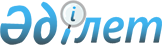 О внесении изменений и дополнения в решение Шалкарского районного маслихата от 27 декабря 2021 года № 161 "Об утверждении бюджета Кишикумского сельского округа на 2022-2024 годы"Решение Шалкарского районного маслихата Актюбинской области от 7 апреля 2022 года № 195
      Шалкарский районный маслихат РЕШИЛ:
      1. Внести в решение Шалкарского районного маслихата от 27 декабря 2021 года № 161 "Об утверждении бюджета Кишикумского сельского округа на 2022-2024 годы" следующие изменений и дополнения:
      пункт 1 изложить в новой редакции:
      "1. Утвердить бюджет Кишикумского сельского округа на 2022-2024 годы согласно приложениям 1, 2 и 3 соответственно, в том числе на 2022 год в следующих объемах:
      1) доходы –48180,8 тысяч тенге, в том числе:
      налоговые поступления – 2692,0 тысяч тенге;
      неналоговые поступления – 149,0 тысяч тенге;
      поступления трансфертов – 45339,8 тысяч тенге;
      2) затраты – 49464,1 тысяч тенге;
      3) чистое бюджетное кредитование – 0 тенге, в том числе:
      бюджетные кредиты – 0 тенге;
      погашение бюджетных кредитов – 0 тенге;
      4) сальдо по операциям с финансовыми активами – 0 тенге, в том числе:
      приобретение финансовых активов – 0 тенге;
      поступления от продажи финансовых активов – 0 тенге;
      5) дефицит (профицит) бюджета – -1283,3 тысяч тенге;
      6) финансирование дефицита (использование профицита) бюджета –1283,3 тысяч тенге, в том числе:
      поступление займов – 0 тенге;
      погашение займов – 0 тенге;
      используемые остатки бюджетных средств – 1283,3 тысяч тенге.";
      дополнить пунктом 5-1 следующего содержания:
      "5-1. Предусмотреть в бюджете сельского округа на 2022 год из районного бюджета текущий целевой трансферт в сумме 5186,8 тысяч тенге.
      Распределение суммы текущего целевого трансферта определяется на основании решения акима Кишикумского сельского округа.";
      приложение 1 к указанному решению изложить в новой редакции согласно приложению к настоящему решению.
      2. Настоящее решение вводится в действие с 1 января 2022 года. Бюджет Кишикумского сельского округа на 2022 год
					© 2012. РГП на ПХВ «Институт законодательства и правовой информации Республики Казахстан» Министерства юстиции Республики Казахстан
				
      Секретарь Шалкарского районного маслихата 

С. Бигеев
Приложение к решению Шалкарского районного маслихата от 7 апреля 2022 года № 195Приложение 1 к решению Шалкарского районного маслихата от 27 декабря 2021 года № 161
Категория
Категория
Категория
Категория
Категория
сумма, тысяч тенге
Класс
Класс
Класс
Класс
сумма, тысяч тенге
Подкласс
Подкласс
Подкласс
сумма, тысяч тенге
Наименование
Наименование
сумма, тысяч тенге
I. Доходы
I. Доходы
48180,8
1
Налоговые поступления
Налоговые поступления
2692,0
04
Налоги на собственность
Налоги на собственность
2512,0
1
Налоги на имущество
Налоги на имущество
74,0
3
Земельный налог
Земельный налог
8,0
4
Налог на транспортные средства
Налог на транспортные средства
2430,0
05
Плата за пользование земельными участками
Плата за пользование земельными участками
180,0
1
Плата за пользование земельными участками
Плата за пользование земельными участками
180,0
2
Неналоговые поступления
Неналоговые поступления
149,0
01
Доходы от государственной собственности
Доходы от государственной собственности
149,0
5
Доходы от аренды имущества, находящегося в государственной собственности
Доходы от аренды имущества, находящегося в государственной собственности
149,0
4
Поступления трансфертов
Поступления трансфертов
45339,8
02
Трансферты из вышестоящих органов государственного управления
Трансферты из вышестоящих органов государственного управления
45339,8
3
Трансферты из районного (города областного значения) бюджета
Трансферты из районного (города областного значения) бюджета
45339,8
II. Затраты
II. Затраты
II. Затраты
II. Затраты
II. Затраты
49464,1
01
Государственные услуги общего характера
40153,0
1
Представительные, исполнительные и другие органы, выполняющие общие функции государственного управления
40153,0
124
Аппарат акима города районного значения, села, поселка, сельского округа
40153,0
001
Услуги по обеспечению деятельности акима города районного значения, села, поселка, сельского округа
40153,0
07
Жилищно-коммунальное хозяйство
9311,0
3
Благоустройство населенных пунктов
9311,0
124
Аппарат акима города районного значения, села, поселка, сельского округа
9311,0
008
Освещение улиц в населенных пунктах
656,0
009
Обеспечение санитарии населенных пунктов
321,0
011
Благоустройство и озеленение населенных пунктов
8334,0
15
Трансферты
0,1
1
Трансферты
0,1
124
Аппарат акима города районного значения, села, поселка, сельского округа
0,1
048
Возврат неиспользованных (недоиспользованных) целевых трансфертов
0,1
III. Дефицит (профицит) бюджета
-1283,3
IV. Финансирование дефицита бюджета (использование профицита)
1283,3
8
Используемые остатки бюджетных средств
1283,3
01
Остатки бюджетных средств
1283,3
1
1
Используемые остатки бюджетных средств
1283,3